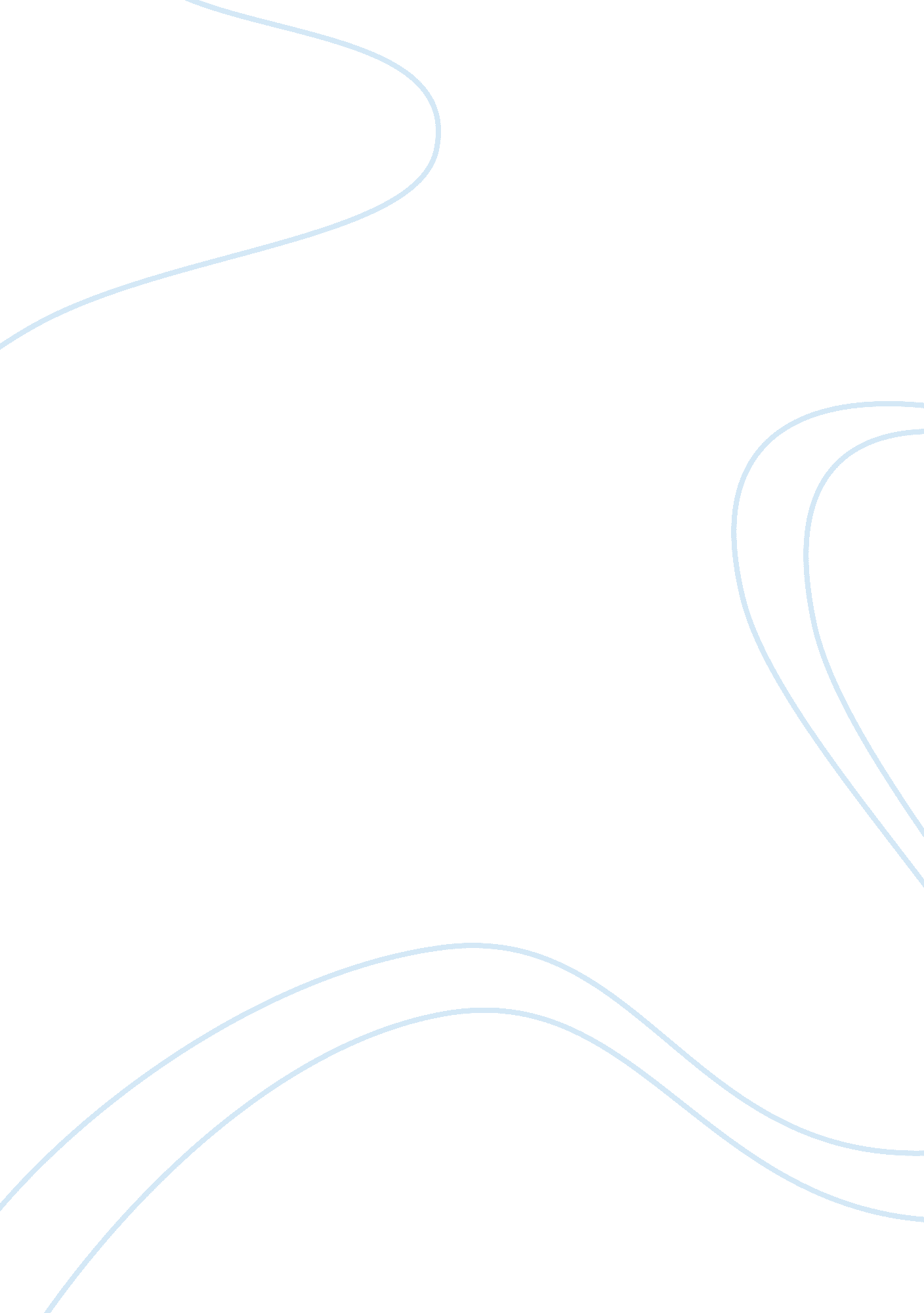 Life is beautifulCountries, Germany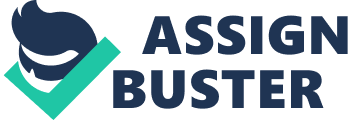 Guido was a very supportive father and man throughout the entire movie. I personally liked him. He was funny and a playful guy. The way he protected his son and tried so hard to find his wife was very inspirational. Even though he was being silly most of the time, it protected his son’s innocence. The Holocaust wasn’t just something you tell a little boy about, especially since he had to experience it. I think Guido succeeded with his goal of protecting his family. Overall, this movie was alright. I didn’t personally get super attached to it. I really liked Guido’s character along with his wife and child. The way his wife got on the train just to be with her family despite any knowledge of where they were going was very impressive and brave of her to do. Another thing I really liked was how Guido made up a game out of the situation him and his son were in. Because of that very game and the way he tried so hard to keep it going is what saved his son. It must have taken so much courage to hide his son, have him act like a German boy and search for his wife at the same time all without being caught. I honestly don’t really think that could have been possible, considering how strict these camps were. The thought and idea was really interesting to me, though. I’m sure it was attempted by many people. At the very end of the movie, I thought it was very cute how happy Guido’s son was that a tank appeared before him. Also, finding out his mother was still alive made you feel so happy about the movie. Some things I didn’t necessarily like in the movie was how silly Guido was. Don’t get me wrong, it made it really sweet how he acted for his boy but I think it needed a little more seriousness considering it was about the Holocaust. I realize the game Guido made up and his silly personality was to help his son keep a positive outlook but the whole movie makes the Holocaust seem less somber than it actually is. Another thing I didn’t like was how I didn’t expect it to turn into a film about the Holocaust. I did miss one day of the movie but I still wasn’t expecting that. It was really slow at first and then it went super fast from there. One last thing I didn’t like was the grandmother. I just disliked her so much because of what she did. She got her daughter’s husband killed and almost her grandson. I really wish Guido could have lasted to the end to be reunited with his wife. I think tis movie kind of does make light of the Holocaust. Although there wasn’t much detail about the Holocaust like there was about his kid and him, it did still make the Holocaust seem like it wasn’t as bad as it was. I know it was mostly about Guido and his large spirit but I still don’t like the idea that it was so easy going and calm at times. Like I said earlier, the ending made you happy. So many real families that went through this ended up alone and not reunited so this movie just makes it a little unbelievable. Also, the people at the camps along side Guido, his wife and son were not sickly looking at all. Whenever I see images and videos from camps, I see skeletons and really sick people. I didn’t see much of that in the movie. It showed the Holocaust but in a little less cruel of a way real footages do. 